Городская олимпиада школьников по математикеПЯТЬ С ПЛЮСОМЗадания устного тура (время выполнения 80 мин)Задача 1(5 баллов)В квартирах №1, №2 и №3 жили три кота (два кота и одна кошечка): Коржик, Компот и Карамелька. В квартирах №1 и №2 жил не Компот. Коржик жил не в квартире №1. В какой квартире жил каждый кот?Задача 2(5 баллов)Петя загадал натуральное число от 1 до 8. Витя хочет отгадать его, Задавая Пете вопросы, на которые тот отвечает «да» либо «нет». Какие вопросы должен задавать Витя, чтобы отгадать число за 3 вопроса?Задача 3(7 баллов)Четыре подруги пришли на каток, каждая со своим братом. Они разбились на пары и начали кататься. Оказалось, что в каждой паре «кавалер» выше «дамы» и никто не катается со своей сестрой. Самым высоким в компании был Юра Воробьев, следующим по росту – Андрей Егоров, потом Люся Егорова, Сережа Петров, Оля Петрова, Дима Крымов, Инна Крымова и Аня Воробьева. Определите, кто с кем катался.Задача 4(7 баллов)Имеется 9 монет, из них 8 настоящие, одинаковой массы, а одна фальшивая, легче остальных. Как за два взвешивания на чашечных весах без гирь найти фальшивую монету?Задача 5(10 баллов)В одной коробке лежат 2 белых шара, в другой – один белый и один черный, а в третьей – 2 черных шара. Рисунок, наклеенный на каждую коробку, неправильно указывает ее содержимое. Из какой коробки нужно достать только один шар, чтобы можно было определить содержимое всех коробок?Рис. №1 			Рис. №2			Рис.№3Задания письменного тура (время выполнения 40 мин)Задача 1(5 баллов)Зайцы пилят бревно. Они сделали 10 распилов. Сколько получилось чурбачков?Ответ:____________________________________________________Задача 2(5 баллов)Покажите, как разрезать квадрат 5*5 по сторонам клеток на 7 различных прямоугольников.Задача 3(7 баллов)Решите числовой ребус, в котором одинаковым буквам соответствуют одинаковые цифры, если Ы=2:    Т  Р  И   Т  Р  И	Т=_____; Р=______; И=______; Д=______; А=______.   Т  Р  И          Д Ы Р АЗадача 4(7 баллов)Сосчитайте количество треугольников, изображенных на рисункеОтвет:_______________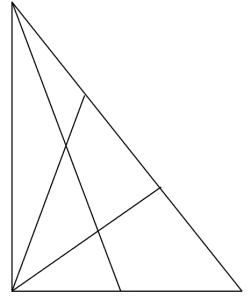 Задача 5(10 баллов)Из данных кубиков выберите три, которые могли бы являться изображениями одного и того же кубика.А)			Б)			В)			Г)			Д)Ответ:__________________________________